TittleName Last name1, First Name Second Name Last name2, First Name Second Name First Last Name Second Last Name*31Institution, affiliation address.2Institutuion, affiliation address.3Institutuion, affiliation address.*Corresponding author: e-mail addressReceived:………;Accepted:ABSTRACTA single paragraph of about 300 words maximum. For research articles, summary should give a pertinent overview of the work. We strongly encourage authors to use the following style of structured summary, but without headings: (1) Introduction, (2) the main aim of the work or justification, (3) Materials and Methods, (4) Results, (5) Limitations, (6) Originality, and (7) Conclusions. The summary should be an objective representation of the article, it must not contain results which are not presented and substantiated in the main text and should not exaggerate the main conclusions.Keywords: Keyword 1; Keyword 2; Keyword 3 (List three to five pertinent index words specific to the article; they should not contain similar words to the tittle).HOW TO USE THIS TEMPLATE?The template shows the structure and sections that the manuscript must have in order to be submitted to Terra Latinoamericana Magazine. Note that each section has a corresponding style. The template is designed specifically for scientific article publications. The other types of manuscripts for publication (research notes, essays, letters to the editor and book reviews) have a more flexible structure. Remove this section and start writing your manuscript.INTRODUCTIONThis section should set the work in context, presenting essential background and including a concise statement of the objectives. The current state of the research field should define the purpose of the work and its significance. Citations in the text will be made according to the corresponding style. The following rules will be followed: 1) the last name of the author (s) and the year when there are no more than two authors, and the last name followed by et al., and the year when there are three or more authors; 2) the citations, if there is more than one, they will appear in chronological order; 3) when the name of the author (s) appears in the sentence, the last name will appear followed by the year in parenthesis. Example: Martinez (1982) conclude that …, Carrasco (1983) and Merino (1984) found significate differences …; 4) when the citation appears at the end of the sentence, the last name authors and the year will be written in parenthesis divided each other by coma. Example: at the end of the harvest (Martinez, 1982) or (Carrasco, 1983; Merino, 1984) or (Bravo et al., 1979); 5) when the author has more than one publication per year, letters a, b or c are added. Example: (Moreno, 1984a), (Moreno, 1984b) or (Moreno 1984a, b). Read the reference section for more information. MATERIAL AND METHODSShould indicate relevant details of the experimental methods and design, techniques, and statistical methods used in the study, so that the results can be judged for validity. Previous experiments may serve as a basis for the design of future experiments. In the case of chemical substances, the name of the manufacturer must be indicated (e. g. Pfizer, Roche, etc.). Special attention to the description of the experimental method used to reach the objectives should be given. It is highly recommended that the soil type and characteristics in which the experiment was conducted be described. MATERIALS AND METHODS is one section; they SHOULD NOT BE two independent sections. RESULTS AND DISCUSSIONResults obtained in the investigation are included in this section. These will be presented in the form of text, tables or figures and should not duplicate the information presented in the text. In addition, they must present results that can be easily calculated. The discussion will highlight the most important principles and cause-effect relationships derived from the analysis of the results. It should be explained based on the observations made, and the why questions for the observations made without speculation. The indicated results will be compared with those of other researchers and the differences and similarities will be punctuated.Tables and figuresTables and figures are used to replace the text, and should be clear, simple and concise. It is necessary to select only the data that will be used to emphasize some aspects or explain others. All tables and figures should be cited in the main text as Table 1, Figure 1 and others, according to the order as they appear. Figure1. Figure description. If there are several sections, they should be listed as: (a) Description of figure 1 section a; (b) Description of figure 1 section b. The figures should be placed in the main text near to the first time they are cited.Table 1. Table description. The tables should be placed in the main text near to the first time they are cited.Footnotes. The asterisks are reserved to indicate statistical significance: * Significant at the 0.05 probability level; ** Significant at the 0.01 probability level; *** significant at the 0.001 probability level. It is recommended, if it is relevant, to include the coefficient of variation, standard deviation and, in the case of mean, the least significant difference. Another notes should be referred to by superscript: †, ‡, §, ¶, #, ††, ‡‡, ..., †††, ‡‡‡Subtitle[Text]Second order subtitle[Text]Format of chemical structures and mathematical equationsChemical structures must be designed with a professional program like ChemDraw. For mathematical equations insert que equation with the Word program option: The text after the equation does not correspond to a new paragraph. It Should be written as regular text.CONCLUSIONSThe first conclusions presented must correspond with the expressed objectives.ETHICS STATEMENTManuscripts reporting studies involving human participants, human data or human tissue must:Include a statement on ethics approval and consent (even where the need for approval was waived).Include the name of the ethics committee that approved the study and the committee´s reference number if appropriate.Studies involving animals must include a statement on ethics approval and for experimental studies involving client-owned animals, authors must also include a statement on informed consent from the client or owner. If your manuscript does not report on or involve the use of any animal or human data or tissue, please state “Not applicable” in this section. CONSENT FOR PUBLICATIONIf your manuscript contains any individual person`s data in any form (including any individual details, images or videos), consent for publication must be obtained from that person, or in the case of children, their parent or legal guardian. All presentations od case reports must have consent for publication. If your manuscript does not contain data from any individual person, please state “Not applicable” in this section. AVAILABILITY OF SUPPORTING DATABy data we mean the minimal dataset that would be necessary to interpret, replicate, and build upon the findings reported in the article. Data availability statements can take one of the following forms (or combination of more than one if required for multiple datasets):The datasets generated and/or analysed during the current study are available in the [NAME] repository, [PERSISTENT WEB LINK TO DATASETS]The datasets used and/or analysed during the current study are available from the corresponding author on reasonable request.All data generated or analysed during this study are included in this published article [and its supplementary information files].The datasets generated and/or analysed during the current study are not publicly available due [REASON WHY DATA ARE NOT PUBLIC] but are available from the corresponding author on reasonable request.Data sharing is not applicable to this article as no datasets were generated or analysed during the current study.The data that support the findings of this study are available from [third party name] but restrictions apply to the availability of these data, which were used under license for the current study, and so are not publicly available. Data are however available from the authors upon reasonable request and with permission of [third party name].Not applicable. If your manuscript does not contain any data, please state 'Not applicable' in this section.COMPETING INTERESTSAll financial and non-financial competing interests must be declared in this section. If you do not have any competing interests, please state “The authors declare that they have no competing interests” in this section. FUNDINGAll sources of funding for the research reported should be declared. If your manuscript does not contain any source of funding, please state “Not applicable” in this section. AUTHOR CONTRIBUTIONSFor research articles with several authors, a short paragraph specifying their individual contributions must be provided. The following statements should be used “conceptualization, X.X. and Y.Y.; methodology, X.X.; software, X.X.; validation, X.X., Y.Y. and Z.Z.; formal analysis, X.X.; investigation, X.X.; resources, X.X.; data curation, X.X.; writing—original draft preparation, X.X.; writing—review and editing, X.X.; visualization, X.X.; supervision, X.X.; project administration, X.X.; funding acquisition, Y.Y.”, please turn to the CRediT taxonomy for the term explanation. Authorship must be limited to those who have contributed substantially to the work reported.ACKNOWLEDGMENTSIn this section you can acknowledge any support given which is not covered by the autor contribution or funding sections. This may include administrative and technical support, or donations in kind (e.g., materials used for experiments). If you do not have anyone to acknowledge, please write “Not applicable” in this section.REFERENCESResearch articleLucena, L.R.R.; Leite, M.L.M.V.; Cruz Jr., C.B.; Carvalho, J.D.; Santos, E.R.; Oliveira, A.D.M. 2019a. Estimation of cladode area of Nopalea cochenillifera using digital images. Journal of the Professional Association for Cactus Development 21:32-42.BookBravo-Hollins, H. 1978. Las Cactáceas en México. UNAM, México, D. F. 743 p.Book chapterCarmines, E.G. and Zeller, R.A. 1979. Reliability and Validity Assessment. In: Sage University Paper Series on Quantitative Applications in the Social Sciences, Series. Beverly Hills: Sage, pp 07-17.Internet sourceFood and Agricultural Organization of the United Nations FAO. 2017. Es hora de poner cactus en el menu. Consulted: March 15, 2018. Source: http://www.fao.org/news/story/es/item/1070263/icode/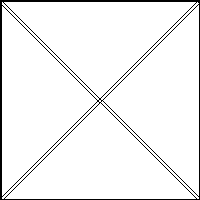 (a)(b)Title 1Title 2Title 3entry 1datadataentry 2datadata 1